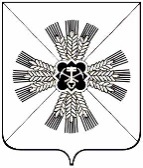 РОССИЙСКАЯ ФЕДЕРАЦИЯКЕМЕРОВСКАЯ ОБЛАСТЬ-КУЗБАССПРОМЫШЛЕННОВСКИЙ МУНИЦИПАЛЬНЫЙ ОКРУГСОВЕТ НАРОДНЫХ ДЕПУТАТОВПРОМЫШЛЕННОВСКОГО МУНИЦИПАЛЬНОГО ОКРУГА1-й созыв, 2-е заседаниеРЕШЕНИЕот 15.01.2020 № 71пгт. ПромышленнаяО переименовании контрольно-счетного органаПромышленновского муниципального района и утверждении Положения «О контрольно-счетном органе Промышленновского муниципального округа»Руководствуясь   Федеральным  законом  от 06.10.2003 № 131-ФЗ                 «Об  общих  принципах  организации  местного  самоуправления  в  Российской  Федерации», в целях реализации Закона Кемеровской области - Кузбасса от 05.08.2019 № 68-ОЗ «О преобразовании муниципальных образований», Совет народных депутатов Промышленновского муниципального округаРЕШИЛ:1. Переименовать контрольно-счетный орган Промышленновского муниципального района в контрольно-счетный орган Промышленновского муниципального округа. 2. Направить настоящее решение в контрольно-счетный орган Промышленновского муниципального района с целью осуществления необходимых организационных действий, связанных с реализацией п. 1 настоящего решения, в соответствии с требованиями действующего законодательства.3. Утвердить  Положение  «О контрольно-счетном органе Промышленновского муниципального округа».4. Признать утратившими силу:- решение Промышленновского районного Совета народных депутатов от 24.11.2011 № 204 «Об утверждении Положения «О контрольно-счетном органе Промышленновского муниципального района Кемеровской области»;- решение   Совета  народных   депутатов  Промышленновского муниципального района от 19.12.2013 № 33 «О внесении изменений в решение Промышленновского районного Совета народных депутатов                                 от 24.11.2011 № 204  «Об утверждении Положения «О контрольно-счетном органе Промышленновского муниципального района»;- решение  Совета  народных  депутатов  Промышленновского муниципального района от 26.06.2014 № 63 «О внесении изменений в решение Промышленновского районного Совета народных депутатов                от 24.11.2011 № 204 «Об утверждении Положения «О контрольно-счетном органе Промышленновского муниципального района»;- решение  Совета  народных  депутатов  Промышленновского муниципального района от 29.01.2015 № 117 «О внесении изменений в решение Промышленновского районного Совета народных депутатов              от 24.11.2011 № 204  «Об утверждении Положения «О контрольно-счетном органе Промышленновского муниципального района»;- решение  Совета  народных  депутатов  Промышленновского муниципального района от 15.02.2018 № 355 «О внесении изменений в решение Промышленновского районного Совета народных депутатов                 от 24.11.2011 № 204 «Об утверждении Положения «О контрольно-счетном органе Промышленновского муниципального района»;- решение  Совета  народных  депутатов  Промышленновского муниципального района от 28.03.2019 № 60 «О внесении изменений в решение Промышленновского районного Совета народных депутатов от 24.11.2011 № 204 «Об утверждении Положения «О контрольно-счетном органе Промышленновского муниципального района».5. Настоящее решение подлежит обнародованию на официальном сайте администрации Промышленновского муниципального округа в сети Интернет.6. Контроль за исполнением данного решения возложить на комитет по вопросам экономики, бюджета, финансам, налоговой политики                       (В.Н. Васько).7. Настоящее решение вступает в силу с 01.01.2020.                                                                                                     УТВЕРЖДЕНО                                        решением                                          Совета народных депутатов                              Промышленновского муниципального округа                                       от 15.01.2020 № 71ПОЛОЖЕНИЕ«О КОНТРОЛЬНО-СЧЕТНОМ ОРГАНЕ ПРОМЫШЛЕННОВСКОГОМУНИЦИПАЛЬНОГО ОКРУГА»Статья 1. Статус контрольно-счетного органа Промышленновского муниципального округа1. Контрольно-счетный орган Промышленновского муниципального округа (далее - КСО) является постоянно действующим органом муниципального финансового контроля и образуется Советом народных депутатов Промышленновского муниципального округа и ему подотчетен.2. Контрольно-счетный орган не является юридическим лицом.3. В рамках задач, определенных действующим законодательством и настоящим Положением, КСО обладает организационной и функциональной независимостью и осуществляет свою деятельность самостоятельно.4. Деятельность КСО не может быть приостановлена, в том числе в связи с истечением срока или досрочным прекращением полномочий Совета народных депутатов Промышленновского муниципального округа.Статья 2. Правовые основы деятельности КСОВ своей деятельности КСО руководствуется Конституцией Российской Федерации, законодательством Российской Федерации и Кемеровской области, Уставом Промышленновского муниципального округа, нормативными правовыми актами Промышленновского муниципального округа и настоящим Положением.Статья 3. Принципы деятельности КСОКонтрольно-счетный орган осуществляет свою работу на основе принципов законности, объективности, эффективности, независимости и гласности.Статья 4. Состав и порядок формирования КСО1. Контрольно-счетный орган состоит из председателя и главного инспектора КСО.2. Председатель и главный инспектор КСО являются муниципальными служащими, на которых распространяется действие федерального законодательства, законодательства Кемеровской области - Кузбасса и нормативных правовых актов Промышленновского муниципального округа о муниципальной службе.3. Председатель КСО назначается на должность Советом народных депутатов Промышленновского муниципального округа сроком на 5 лет.4. Права, обязанности и ответственность работников КСО определяются федеральным законодательством, законодательством Российской Федерации и субъекта Российской Федерации о муниципальной службе.5. Решение о назначении на должность и освобождении от должности председателя КСО принимается простым большинством голосов от установленного числа депутатов.6. Штатная численность КСО устанавливается Советом народных депутатов Промышленновского муниципального округа.Статья 5. Порядок назначения на должность председателя и главного инспектора КСО1. Председатель и главный инспектор КСО назначаются на должность Советом народных депутатов Промышленновского муниципального округа.2. Предложения о кандидатурах на должность председателя и главного инспектора КСО вносятся в Совет народных депутатов Промышленновского муниципального округа:1) председателем Совета народных депутатов Промышленновского муниципального округа;2) не менее одной трети от установленного числа депутатов  Совета народных депутатов Промышленновского муниципального округа;3) главой Промышленновского муниципального округа.3. Кандидатуры на должность председателя КСО и главного инспектора представляются в Совет народных депутатов Промышленновского муниципального округа, перечисленными в части 2 настоящей статьи, не позднее, чем за два месяца до истечения полномочий действующего председателя КСО.4. Порядок рассмотрения кандидатуры на должность председателя и главного инспектора КСО устанавливается нормативно правовым актом.Статья 6. Требования к кандидатурам на должность председателя и главного инспектора КСО1. Председателем и главным инспектором КСО может быть гражданин Российской Федерации, имеющий высшее финансовое, экономическое или юридическое образование и стаж работы по специальности не менее пяти лет, главным инспектором не менее 3-х лет.2. Гражданин Российской Федерации не может быть назначен на должность председателя и главного инспектора КСО в случае:1) наличия у него неснятой или непогашенной судимости;2) признания его недееспособным или ограниченно дееспособным решением суда, вступившим в законную силу;3) отказа от прохождения процедуры оформления допуска к сведениям, составляющим государственную и иную охраняемую федеральным законом тайну, если исполнение обязанностей по должности, на замещение которой претендует гражданин, связано с использованием таких сведений;4) выхода из гражданства Российской Федерации или приобретения гражданства иностранного государства либо получения вида на жительство или иного документа, подтверждающего право на постоянное проживание гражданина Российской Федерации на территории иностранного государства;5) наличия оснований, предусмотренных частью 3 настоящей статьи.3. Председатель КСО не может состоять в близком родстве или свойстве (родители, супруги, дети, братья, сестры, а также братья, сестры, родители, дети супругов и супруги детей) с председателем Совета народных депутатов Промышленновского муниципального округа, главой Промышленновского муниципального округа, главой Промышленновского городского поселения, руководителями судебных и правоохранительных органов, расположенных на территории Промышленновского муниципального округа.4. Председатель и главный инспектор КСО не могут заниматься другой оплачиваемой деятельностью, кроме преподавательской, научной и иной творческой деятельности. При этом преподавательская, научная и иная творческая деятельность не может финансироваться исключительно за счет средств иностранных государств, международных и иностранных организаций, иностранных граждан и лиц без гражданства, если иное не предусмотрено международным договором Российской Федерации или законодательством Российской Федерации.5. Председатель и главный инспектор КСО, а также лица, претендующие на замещение указанных должностей, обязаны представлять сведения о своих доходах, об имуществе и обязательствах имущественного характера, а также о доходах, об имуществе и обязательствах имущественного характера своих супруги (супруга) и несовершеннолетних детей в порядке, установленном нормативными правовыми актами Российской Федерации, субъекта Российской Федерации, муниципальными нормативными правовыми актами.Статья 7. Гарантии правового статуса сотрудников КСО1. Председатель и главный инспектор КСО являются должностными лицами КСО.2. Воздействие в какой-либо форме на должностных лиц КСО в целях воспрепятствования осуществлению ими должностных полномочий или оказания влияния на принимаемые ими решения, а также насильственные действия, оскорбления, а равно клевета в отношении должностных лиц КСО либо распространение заведомо ложной информации об их деятельности влекут за собой ответственность, установленную законодательством Российской Федерации и (или) законодательством субъекта Российской Федерации.3. Председатель КСО и главный инспектор обладают гарантиями профессиональной независимости. Они могут быть освобождены от занимаемой должности по основаниям, предусмотренным законодательством о муниципальной службе.4. Председатель и главный специалист КСО досрочно освобождаются от должности на основании решения Совета народных депутатов Промышленновского муниципального округа в случае несоблюдения ограничений, запретов, неисполнения обязанностей, которые установлены Федеральным законом от 25.12.2008 № 273-ФЗ «О противодействии коррупции», Федеральным законом от 03.12.2012 № 230-ФЗ «О контроле за соответствием расходов лиц, замещающих государственные должности, и иных лиц их доходам», Федеральным законом от 07.05.2013 № 79-ФЗ «О запрете отдельным категориям лиц открывать и иметь счета (вклады), хранить наличные денежные средства и ценности в иностранных банках, расположенных за пределами территории Российской Федерации, владеть и (или) пользоваться иностранными финансовыми инструментами».Статья 8. Полномочия КСО1. Контрольно-счетный орган осуществляет следующие полномочия:1) контроль за исполнением бюджета Промышленновского муниципального округа;2) экспертиза проектов бюджета Промышленновского муниципального округа;3) внешняя проверка годового отчета об исполнении бюджета Промышленновского муниципального округа;4) организация и осуществление контроля за законностью, результативностью (эффективностью и экономностью) использования средств бюджета Промышленновского муниципального округа, а также средств, получаемых бюджетом Промышленновского муниципального округа из иных источников, предусмотренных законодательством Российской Федерации;5) контроль за соблюдением установленного порядка управления и распоряжения муниципальным имуществом, находящимся в собственности Промышленновского муниципального округа, в том числе охраняемыми результатами интеллектуальной деятельности и средствами индивидуализации, принадлежащими Промышленновскому муниципальному округу;6) оценка эффективности предоставления налоговых и иных льгот и преимуществ, бюджетных кредитов за счет средств бюджета Промышленновского муниципального округа, а также оценка законности предоставления муниципальных гарантий и поручительств или обеспечения исполнения обязательств другими способами по сделкам, совершаемым юридическими лицами и индивидуальными предпринимателями за счет средств бюджета Промышленновского муниципального округа и имущества, находящегося в собственности Промышленновского муниципального округа;7) финансово-экономическая экспертиза проектов муниципальных правовых актов (включая обоснованность финансово-экономических обоснований) в части, касающейся расходных обязательств муниципального образования, а также муниципальных программ;8) анализ бюджетного процесса в Промышленновском муниципальном округе и подготовка предложений, направленных на его совершенствование;9) подготовка информации о ходе исполнения бюджета Промышленновского муниципального округа, о результатах проведенных контрольных и экспертно-аналитических мероприятий и представление такой информации в Совет народных депутатов Промышленновского муниципального округа и главе Промышленновского муниципального округа;10) анализ данных реестра расходных обязательств Промышленновского муниципального округа на предмет выявления соответствия между расходными обязательствами муниципального образования, включенными в реестр расходных обязательств и расходными обязательствами, планируемыми к финансированию в очередном финансовом году в соответствии с проектом бюджета Промышленновского муниципального округа;11) контроль за ходом и итогами реализации программ и планов развития Промышленновского муниципального округа;12) мониторинг исполнения бюджета Промышленновского муниципального округа;13) анализ социально-экономической ситуации в Промышленновском муниципальном округе;14) содействие организации внутреннего финансового контроля в исполнительных органах Промышленновского муниципального округа;15) участие в пределах полномочий в мероприятиях, направленных на противодействие коррупции;16) иные полномочия в сфере внешнего муниципального финансового контроля, установленные федеральными законами, законами субъекта Российской Федерации, Уставом и нормативными правовыми актами Совета народных депутатов Промышленновского муниципального округа.2. Внешний финансовый контроль осуществляется КСО:1) в отношении органов местного самоуправления и муниципальных органов, муниципальных учреждений и муниципальных унитарных предприятий, а также иных организаций, если они используют имущество, находящееся в собственности Промышленновского муниципального округа;2) в отношении иных организаций путем осуществления проверки соблюдения условий получения ими субсидий, кредитов, гарантий за счет средств местного бюджета в порядке контроля за деятельностью главных распорядителей (распорядителей) и получателей средств местного бюджета, предоставивших указанные средства, в случаях, если возможность проверок указанных организаций установлена в договорах о предоставлении субсидий, кредитов, гарантий за счет средств местного бюджета.Статья 9. Формы осуществления КСО внешнего муниципального финансового контроля1. Внешний муниципальный финансовый контроль осуществляется КСО в форме контрольных или экспертно-аналитических мероприятий.2. При проведении контрольного мероприятия КСО составляется соответствующий акт (акты), который доводится до сведения руководителей проверяемых органов и организаций. На основании акта (актов) КСО составляется отчет. Порядок оформления КСО актов проверок и ревизий определяется регламентом КСО.3. При проведении экспертно-аналитического мероприятия КСО составляет отчет или заключение.Статья 10. Стандарты внешнего муниципального финансового контроля1. Контрольно-счетный орган при осуществлении внешнего муниципального финансового контроля руководствуется стандартами внешнего муниципального финансового контроля.2. Разработка стандартов внешнего муниципального финансового контроля осуществляется КСО:1) в отношении органов местного самоуправления и муниципальных органов, муниципальных учреждений и муниципальных предприятий в соответствии с общими требованиями, утвержденными Счетной палатой Российской Федерации и (или) контрольно-счетной палатой Кемеровской области;2) в отношении иных организаций - в соответствии с общими требованиями, установленными федеральным законом.3. При подготовке стандартов внешнего муниципального финансового контроля учитываются международные стандарты в области государственного контроля, аудита и финансовой отчетности.4. Стандарты внешнего муниципального финансового контроля не могут противоречить законодательству Российской Федерации и законодательству субъектов Российской Федерации.Статья 11. Планирование деятельности КСО1. Контрольно-счетный орган осуществляет свою деятельность на основе планов, которые разрабатываются и утверждаются им самостоятельно.2. План работы КСО утверждается в срок до 30 декабря года, предшествующего планируемому году.3. Обязательному включению в планы работы КСО подлежат поручения Совета народных депутатов Промышленновского муниципального округа, предложения и запросы главы Промышленновского муниципального округа, направленные в КСО до 15 декабря года, предшествующего планируемому.4. Предложения Совета народных депутатов Промышленновского муниципального округа,  главы Промышленновского муниципального округа по изменению плана работы КСО рассматриваются КСО в 10-дневный срок со дня поступления.Статья 12. Регламент контрольно-счетного органаСодержание направлений деятельности КСО, порядок ведения дел, подготовки и проведения контрольных и экспертно-аналитических мероприятий и иные вопросы внутренней деятельности КСО определяются регламентом КСО.Статья 13. Обязательность исполнения требований должностных лиц КСО1. Требования и запросы должностных лиц КСО, связанные с осуществлением ими своих должностных полномочий, установленных законодательством Российской Федерации, муниципальными нормативными правовыми актами, являются обязательными для исполнения органами местного самоуправления и муниципальными органами, организациями, в отношении которых осуществляется внешний муниципальный финансовый контроль (далее также - проверяемые органы и организации).2. Неисполнение законных требований и запросов должностных лиц КСО, а также воспрепятствование осуществлению ими возложенных на них должностных полномочий влекут за собой ответственность, установленную законодательством Российской Федерации и законодательством субъекта Российской Федерации.Статья 14. Полномочия председателя, главного инспектора КСО по организации деятельности КСО1. Председатель КСО:1) осуществляет общее руководство деятельностью КСО;2) разрабатывает и утверждает регламент КСО;3) составляет и утверждает планы работы КСО и изменения к ним;4) составляет и утверждает годовой отчет о деятельности КСО;5) утверждает стандарты внешнего муниципального финансового контроля;6) утверждает результаты контрольных и экспертно-аналитических мероприятий КСО; подписывает представления и предписания КСО;7) может являться руководителем контрольных и экспертно-аналитических мероприятий;8) представляет Совету народных депутатов Промышленновского муниципального округа и главе Промышленновского муниципального округа ежегодный отчет о деятельности КСО, результатах проведенных контрольных и экспертно-аналитических мероприятий;9) представляет КСО в отношениях с государственными органами Российской Федерации, государственными органами субъекта Российской Федерации и органами местного самоуправления;10) утверждает положения и должностной регламент работников КСО;12) издает правовые акты (приказы, распоряжения) по вопросам организации деятельности КСО.2. Главный инспектор КСО:1) в отсутствии председателя КСО выполняет его обязанности;2) выполняет иные должностные обязанности в соответствии с регламентом КСО и выполняет поручения председателя КСО.Статья 15. Права, обязанности и ответственность должностных лиц КСО1. Должностные лица КСО при осуществлении возложенных на них должностных полномочий имеют право:1) беспрепятственно входить на территорию и в помещения, занимаемые проверяемыми органами и организациями, иметь доступ к их документам и материалам, а также осматривать занимаемые ими территории и помещения;2) в случае обнаружения подделок, подлогов, хищений, злоупотреблений и при необходимости пресечения данных противоправных действий опечатывать кассы, кассовые и служебные помещения, склады и архивы проверяемых органов и организаций, изымать документы и материалы с учетом ограничений, установленных законодательством Российской Федерации. Опечатывание касс, кассовых и служебных помещений, складов и архивов, изъятие документов и материалов производятся с участием уполномоченных должностных лиц проверяемых органов и организаций и составлением соответствующих актов;3) в пределах своей компетенции направлять запросы должностным лицам территориальных органов федеральных органов исполнительной власти и их структурных подразделений, органов государственной власти и государственных органов субъектов Российской Федерации, органов местного самоуправления и муниципальных органов, организаций;4) в пределах своей компетенции требовать от руководителей и других должностных лиц проверяемых органов и организаций представления письменных объяснений по фактам нарушений, выявленных при проведении контрольных мероприятий, а также необходимых копий документов, заверенных в установленном порядке;5) составлять акты по фактам непредставления или несвоевременного представления должностными лицами проверяемых органов и организаций документов и материалов, запрошенных при проведении контрольных мероприятий;6) в пределах своей компетенции знакомиться со всеми необходимыми документами, касающимися финансово-хозяйственной деятельности проверяемых органов и организаций, в том числе в установленном порядке с документами, содержащими государственную, служебную, коммерческую и иную охраняемую законом тайну;7) знакомиться с информацией, касающейся финансово-хозяйственной деятельности проверяемых органов и организаций и хранящейся в электронной форме в базах данных проверяемых органов и организаций, в том числе в установленном порядке с информацией, содержащей государственную, служебную, коммерческую и иную охраняемую законом тайну;8) знакомиться с технической документацией к электронным базам данных;9) составлять протоколы об административных правонарушениях, если такое право предусмотрено законодательством Российской Федерации.2. Должностные лица КСО в случае опечатывания касс, кассовых и служебных помещений, складов и архивов, изъятия документов и материалов в случае, предусмотренном пунктом 2 части 1 настоящей статьи, должны незамедлительно (в течение 24 часов) уведомить об этом председателя КСО в порядке, установленном законом субъекта Российской Федерации.3. Должностные лица КСО не вправе вмешиваться в оперативно-хозяйственную деятельность проверяемых органов и организаций, а также разглашать информацию, полученную при проведении контрольных мероприятий, предавать гласности свои выводы до завершения контрольных мероприятий и составления соответствующих актов и отчетов.4. Должностные лица КСО обязаны сохранять государственную, служебную, коммерческую и иную охраняемую законом тайну, ставшую им известной при проведении в проверяемых органах и организациях контрольных и экспертно-аналитических мероприятий, проводить контрольные и экспертно-аналитические мероприятия объективно и достоверно отражать их результаты в соответствующих актах, отчетах и заключениях.5. Должностные лица КСО несут ответственность в соответствии с законодательством Российской Федерации за достоверность и объективность результатов проводимых ими контрольных и экспертно-аналитических мероприятий, а также за разглашение государственной и иной охраняемой законом тайны.6. Председатель КСО вправе участвовать в заседаниях Совета народных депутатов Промышленновского муниципального округа, его комитетов, комиссий и рабочих групп, заседаниях администрации Промышленновского муниципального округа, исполнительных органов муниципального образования, координационных и совещательных органов при главе Промышленновского муниципального округа.7. Должностные лица контрольно-счетных органов обязаны соблюдать ограничения, запреты, исполнять обязанности, которые установлены Федеральным законом от 25.12.2008 № 273-ФЗ «О противодействии коррупции», Федеральным законом от 03.12.2012 № 230-ФЗ «О контроле за соответствием расходов лиц, замещающих государственные должности, и иных лиц их доходам», Федеральным законом от 07.05.2013 № 79-ФЗ «О запрете отдельным категориям лиц открывать и иметь счета (вклады), хранить наличные денежные средства и ценности в иностранных банках, расположенных за пределами территории Российской Федерации, владеть и (или) пользоваться иностранными финансовыми инструментами».Статья 16. Предоставление информации КСО1. Проверяемые органы и организации в установленные законом субъекта Российской Федерации сроки обязаны предоставлять по запросам КСО информацию, документы и материалы, необходимые для проведения контрольных и экспертно-аналитических мероприятий.2. Порядок направления контрольно-счетными органами запросов, указанных в части 1 настоящей статьи, определяется регламентом КСО.3. При осуществлении КСО контрольных мероприятий проверяемые органы и организации должны обеспечить должностным лицам КСО возможность ознакомления с управленческой и иной отчетностью и документацией, документами, связанными с формированием и исполнением бюджета муниципального образования, использованием собственности муниципального образования, информационными системами, используемыми проверяемыми организациями, и технической документацией к ним, а также иными документами, необходимыми для выполнения КСО ее полномочий.4. Правовые акты администрации Промышленновского муниципального округа о создании, преобразовании или ликвидации муниципальных учреждений и унитарных предприятий муниципального образования, изменении количества акций и долей муниципального образования в уставных капиталах хозяйственных обществ, о заключении договоров об управлении бюджетными средствами и иными объектами собственности муниципального образования направляются в КСО в течение 10 рабочих дней со дня принятия.5. Финансовый орган муниципального образования (или финансовый орган, исполняющий бюджет Промышленновского муниципального округа по соглашению) направляет в КСО бюджетную отчетность Промышленновского муниципального округа, утвержденную сводную бюджетную роспись, кассовый план и изменения к ним в соответствии с Положением «О бюджетном процессе Промышленновского муниципального округа».6. Главные администраторы бюджетных средств муниципального образования направляют в КСО сводную бюджетную отчетность в соответствии с Положением «О бюджетном процессе Промышленновского муниципального округа».7. Органы администрации Промышленновского муниципального округа ежегодно направляют в КСО отчеты и заключения аудиторских организаций по результатам аудиторских проверок деятельности муниципальных унитарных предприятий, учреждений, а также акционерных обществ с долей муниципального образования не менее пятидесяти процентов в течение тридцати дней со дня их подписания.8. Непредставление или несвоевременное представление КСО по ее запросу информации, документов и материалов, необходимых для проведения контрольных и экспертно-аналитических мероприятий, а равно предоставление информации, документов и материалов не в полном объеме или предоставление недостоверных информации, документов и материалов влечет за собой ответственность, установленную законодательством Российской Федерации и (или) законодательством субъекта Российской Федерации.Статья 17. Представления и предписания КСО1. Контрольно-счетный орган по результатам проведения контрольных мероприятий вправе вносить в органы местного самоуправления и муниципальные органы Промышленновского округа, организации и их должностным лицам представления для их рассмотрения и принятия мер по устранению выявленных нарушений и недостатков, предотвращению нанесения материального ущерба, муниципальному образованию или возмещению причиненного вреда, по привлечению к ответственности должностных лиц, виновных в допущенных нарушениях, а также мер по пресечению, устранению и предупреждению нарушений.2. Представление КСО подписывается председателем КСО.3. Органы местного самоуправления и муниципальные органы, а также организации в течение одного месяца со дня получения представления обязаны уведомить в письменной форме КСО о принятых по результатам рассмотрения представления решениях и мерах.4. В случае выявления нарушений, требующих безотлагательных мер по их пресечению и предупреждению, воспрепятствования проведению должностными лицами КСО контрольных мероприятий, а также в случаях несоблюдения сроков рассмотрения представлений КСО направляет в органы местного самоуправления и муниципальные органы, проверяемые организации и их должностным лицам предписание.5. Предписание КСО должно содержать указание на конкретные допущенные нарушения и конкретные основания вынесения предписания.6. Предписание КСО подписывается председателем КСО.7. Предписание КСО должно быть исполнено в установленные в нем сроки.8. Неисполнение или ненадлежащее исполнение в установленный срок предписания КСО влечет за собой ответственность, установленную законодательством Российской Федерации и субъекта Российской Федерации.9. В случае если при проведении контрольных мероприятий выявлены факты незаконного использования средств бюджета Промышленновского муниципального округа, в которых усматриваются признаки преступления или коррупционного правонарушения, КСО в установленном порядке незамедлительно передает материалы контрольных мероприятий в правоохранительные органы. Правоохранительные органы обязаны предоставлять контрольно-счетному органу информацию о ходе рассмотрения и принятых решениях по переданным КСО материалам.Статья 18. Гарантии прав проверяемых органов и организаций1. Акты, составленные КСО при проведении контрольных мероприятий, доводятся до сведения руководителей проверяемых органов и организаций. Пояснения и замечания руководителей проверяемых органов и организаций, представленные в сроки, установленные законом субъекта Российской Федерации, прилагаются к актам и в дальнейшем являются их неотъемлемой частью.2. Проверяемые органы и организации и их должностные лица вправе обратиться в суд с заявлением о признании недействительным полностью или частично предписания КСО, а также обратиться с жалобой на действия (бездействие) КСО в Совет народных депутатов Промышленновского муниципального округа. Подача заявления не приостанавливает действия предписания.Статья 19. Взаимодействие КСО с государственными и муниципальными органами1. Контрольно-счетный орган при осуществлении своей деятельности имеет право взаимодействовать с иными органами местного самоуправления муниципального образования, территориальными управлениями Центрального банка Российской Федерации, территориальными органами Федерального казначейства, налоговыми органами, органами прокуратуры, иными правоохранительными, надзорными и контрольными органами Российской Федерации, субъекта Российской Федерации, муниципального образования, заключать с ними соглашения о сотрудничестве, обмениваться результатами контрольной и экспертно-аналитической деятельности, нормативными и методическими материалами.2. Контрольно-счетный орган при осуществлении своей деятельности вправе взаимодействовать с контрольно-счетными органами других муниципальных образований, со счетной палатой Российской Федерации, контрольно-счетной палатой Кемеровской области, заключать с ними соглашения о сотрудничестве и взаимодействии, вступать в объединения (ассоциации) контрольно-счетных органов Кемеровской области-Кузбасса.3. В целях координации своей деятельности КСО и иные органы местного самоуправления могут создавать как временные, так и постоянно действующие совместные координационные, консультационные, совещательные и другие рабочие органы.4. Контрольно-счетный орган вправе планировать и проводить совместные контрольные и экспертно-аналитические мероприятия с контрольно-счетной палатой Кемеровской области, обращаться в контрольно-счетную палату Кемеровской области по вопросам осуществления контрольно-счетной палатой Кемеровской области анализа деятельности контрольно-счетной палаты и получения рекомендаций по повышению эффективности его работы.5. Контрольно-счетный орган по письменному обращению контрольно-счетных органов других муниципальных образований может принимать участие в проводимых ими контрольных и экспертно-аналитических мероприятиях.6. Контрольно-счетный орган вправе привлекать к участию в проводимых ею контрольных и экспертно-аналитических мероприятий на договорной основе аудиторские организации, отдельных специалистов.Статья 20. Обеспечение доступа к информации о деятельности КСО1. Контрольно-счетный орган в целях обеспечения доступа к информации о своей деятельности размещает на официальном сайте администрации Промышленновского муниципального округа в сети Интернет и опубликовывает в средствах массовой информации информацию о проведенных контрольных и экспертно-аналитических мероприятиях, о выявленных при их проведении нарушениях, о внесенных представлениях и предписаниях, а также о принятых по ним решениях и мерах.2. Контрольно-счетный орган ежегодно представляет отчет о своей деятельности Совету народных депутатов Промышленновского муниципального округа. Указанный отчет опубликовывается в средствах массовой информации и размещается на официальном сайте администрации Промышленновского муниципального округа в сети Интернет только после его рассмотрения Советом народных депутатов Промышленновского муниципального округа.3. Порядок опубликования в средствах массовой информации и размещения на официальном сайте администрации Промышленновского муниципального округа в сети Интернет информации о деятельности КСО осуществляется в соответствии с регламентом КСО.Председатель Совета народных депутатовПромышленновского муниципального округа                        Е.А. ВащенкоВрип главыПромышленновского муниципального округа                  Д.П. Ильин